Приложение 2Самостоятельная работаВариант А1) Две стороны треугольника равны 12 см и 9 см, угол между ними 30. Найдите площадь треугольника.2)	 		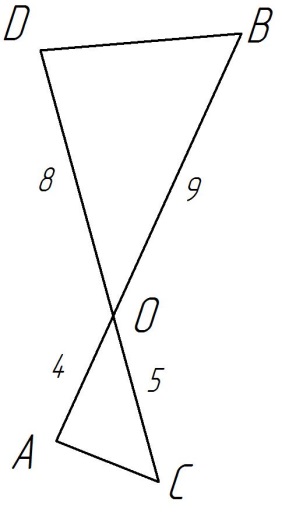 Вариант Б 1) В треугольнике , см, высота делит сторону  на отрезки см, см. Найдите площадь треугольника  и высоту, проведённую к стороне 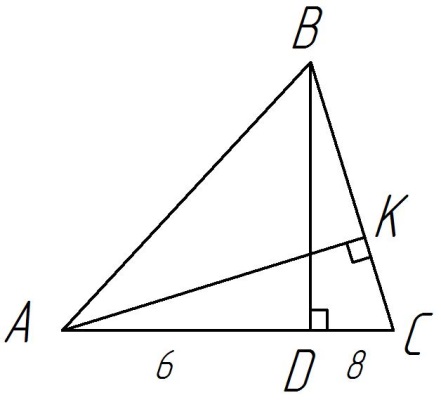 2) ,		см.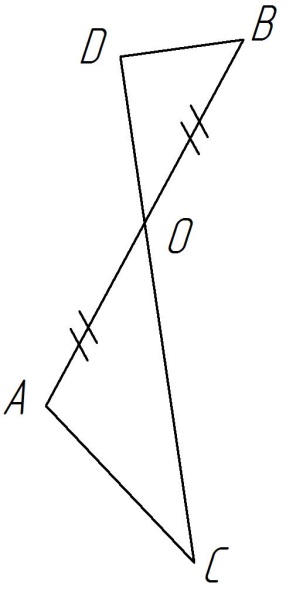 